               R  O  M  Â  N  I  A					              Nesecret           MINISTERUL AFACERILOR INTERNE                                                             Târgovişte                                        					           Nr.   103424  / 11.12.2023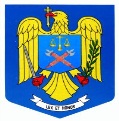 INSPECTORATUL DE  POLIŢIE  JUDEŢEAN                             DAMBOVITA                           COMISIA DE CONCURS               APROB                                                 Postarea pe InternetA N U N Ţprivind rezultatul examinării psihologice la concursul organizat la data de 19.12.2023, pentru ocuparea funcţiei de Șef post I din cadrul Postului de Poliție Comunal Crângurile, prevăzută la poziţia 892 din statul de organizare al unităţii, cu recrutare din sursă internăPRESEDINTELE COMISIEI DE CONCURS                                                                                                               SECRETARUL COMISIEI        P. ŞEF AL INSPECTORATULUINr. crt.ID candidatRezultat examinare psihologică1104529Apt conform aviz psihologic nr. 4984185/27.09.2023